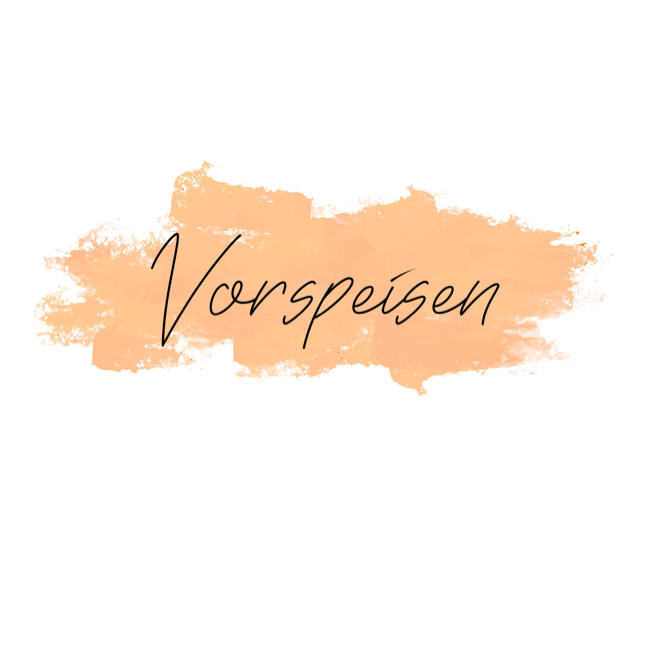 Carpaccio vom Rind an Parmesanstreifen und Salatbukett dazu Brot11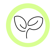 Geröstetes Hausbrot an hausgemachtem Knoblauchdipp 4Kleiner Beilagensalat 5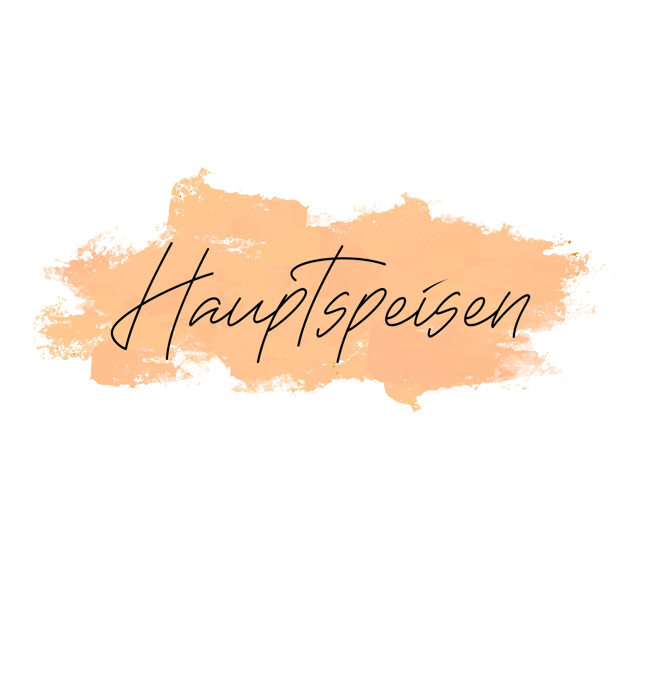 Cordon bleu vom Kalbgefüllt mit Camembert und Schinken dazu Preiselbeeren und Pommes frites 21"Männertraum"Zwiebelringe im Bierteig auf argentinischem Rumpsteak dazu Pommes frites und 2erlei Dipps24Wiener SchnitzelPaniertes Kalbsschnitzel an Preiselbeeren mit Pommes frites und Bratensoße20SchwabenburgerScheiben vom Rostbraten mit Albsamico- Zwiebeln auf Laugenweckle dazu Süßkartoffelpommes und hausgemachter Knoblauchdipp17"Frau Linde" BurgerBriochebun gefüllt mit zartem Hähnchenbrustfilet, gegrillter Ananas und Rucola dazu Süßkartoffelpommes und hausgemachter Knoblauchdipp16Schwäbischer Rostbratenvom argentinischen Rind mit hausgemachten Röstzwiebeln, Spätzle und Bratensoße23Auch als kleine VarianteKleiner Rostbraten mit hausgemachten Röstzwiebeln auf dunklem Roggenbrot13Schwäbische Käsespätzlemit würzigem Bergkäse, hausgemachten Röstzwiebeln und einem kleinen Salat dazu11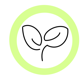 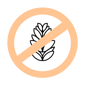 vegetarisch		glutenfrei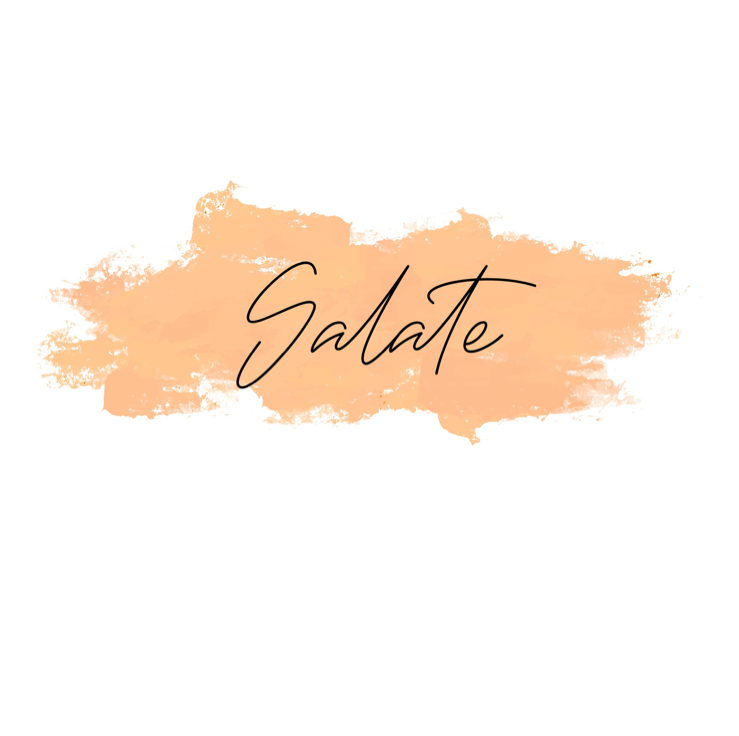 Gemischte Salatplattemit Blattsalaten der Saison9wahlweise mit Hähnchenbrustfilet +4Rindfleischstreifen +5Gebackenem Camembert +4WurstsalatKlassisch, schwäbisch mit Schwarzwurst oder Schweizer Art mit Käse9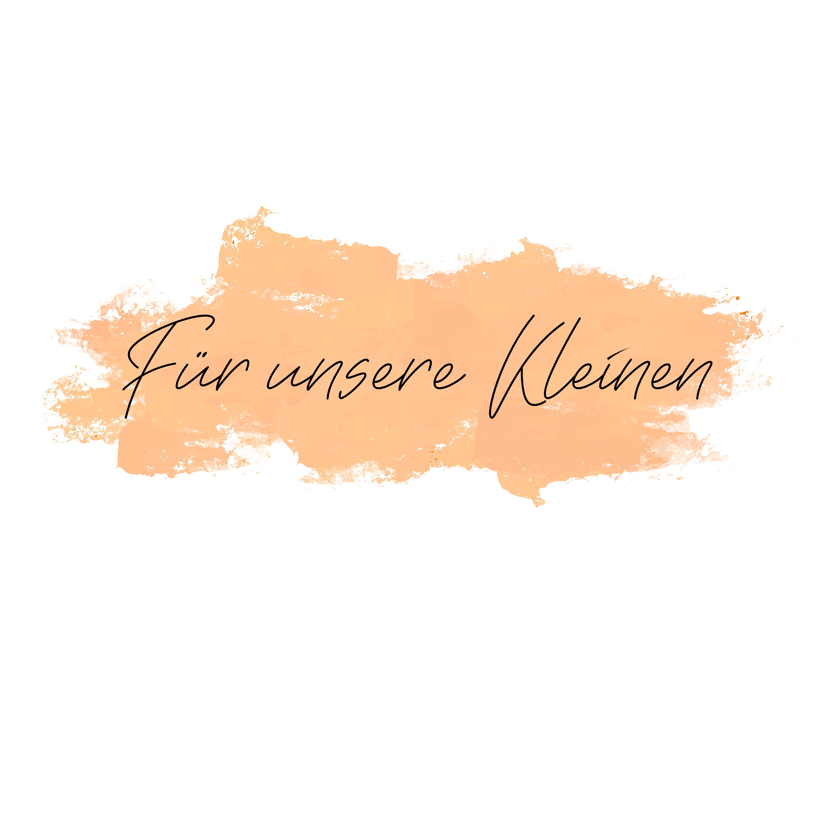 RäubertellerTeller & Besteck0Paniertes Kalbsschnitzelmit Pommes frites und Bratensoße9Kleine Käsespätzlean hausgemachten Röstzwiebeln und Bratensoße6Pommes mit Ketchup4Spätzle mit Bratensoße4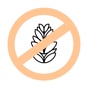 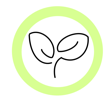 vegetarisch		glutenfrei